 Responsible YOT supervisor:Please complete sections 1 to 5 of this form and send it to your local MAPPA Co-ordinator 6 months before the release of a MAPPA offender MAPPA Co-ordinator:If you have any relevant information about this offender, please complete section 6 of this form and send it to the referring agency.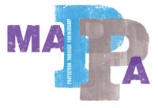 INITIAL NOTIFICATION OF MAPPA-ELIGIBLE OFFENDER (YOT)MAPPA H1. CATEGORY OF OFFENDER1. CATEGORY OF OFFENDER1. CATEGORY OF OFFENDERThe offender must fall into one of the MAPPA Categories summarised below. Please state which one applies.The offender must fall into one of the MAPPA Categories summarised below. Please state which one applies.The offender must fall into one of the MAPPA Categories summarised below. Please state which one applies.1. Registered sexual offender1. Registered sexual offenderYES / NO2. Violent or other sexual offender who has been sentenced to 12 months or more custody for a Schedule 15 offence under the Criminal Justice Act 2003 and is transferred to hospital under s.47/49 MHA 1983, or is detained in hospital under s.37 with or without a restriction order under s.412. Violent or other sexual offender who has been sentenced to 12 months or more custody for a Schedule 15 offence under the Criminal Justice Act 2003 and is transferred to hospital under s.47/49 MHA 1983, or is detained in hospital under s.37 with or without a restriction order under s.41YES / NO3. Other dangerous offender – has been cautioned for or convicted of an offence which indicates that he or she is capable of causing serious harm AND which requires multi-agency management. This might not be for an offence under Sch.15 of the Criminal Justice Act 2003.3. Other dangerous offender – has been cautioned for or convicted of an offence which indicates that he or she is capable of causing serious harm AND which requires multi-agency management. This might not be for an offence under Sch.15 of the Criminal Justice Act 2003.YES / NO2. OFFENDER INFORMATION2. OFFENDER INFORMATION2. OFFENDER INFORMATIONLast name:First name:Date of birth:Aliases:Last known address:Gender:Ethnicity:3. CONVICTION / CAUTION INFORMATION3. CONVICTION / CAUTION INFORMATION3. CONVICTION / CAUTION INFORMATIONIndex offence:Date of conviction / caution:Sentence:4. VICTIM CONCERNS4. VICTIM CONCERNS4. VICTIM CONCERNSIs the victim known to the victim contact scheme?YES / NOYES / NOIf YES:If YES:If YES:Please state what information has been provided5. NOTIFYING AGENCY INFORMATION5. NOTIFYING AGENCY INFORMATION5. NOTIFYING AGENCY INFORMATIONReferring agency:Name:Grade:Office:Telephone number(s):Email address:Date sent to MAPPA Co-ordinator:6. INFORMATION HELD BY MAPPA CO-ORDINATOR6. INFORMATION HELD BY MAPPA CO-ORDINATOR6. INFORMATION HELD BY MAPPA CO-ORDINATORIs there any information known to MAPPA, including information held on ViSOR regarding this offender, to help manage the risk he presents to the public?YES / NOYES / NOIf YES: If YES: If YES: Please confirm that the information has been passed to the referring agencyDate information sent